Znaki drogowePrzykładowe rozwiązanie: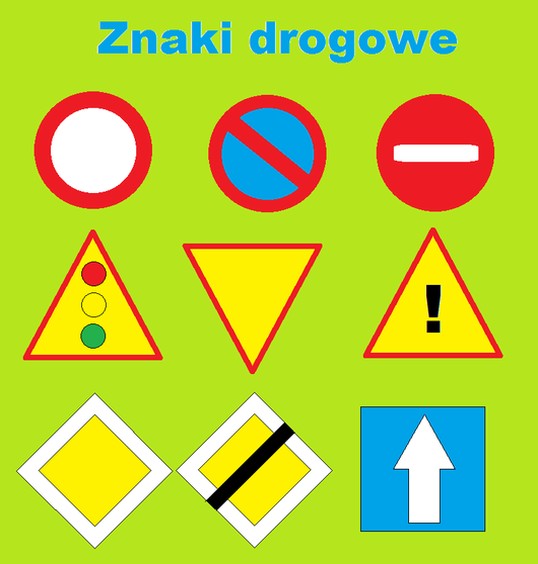 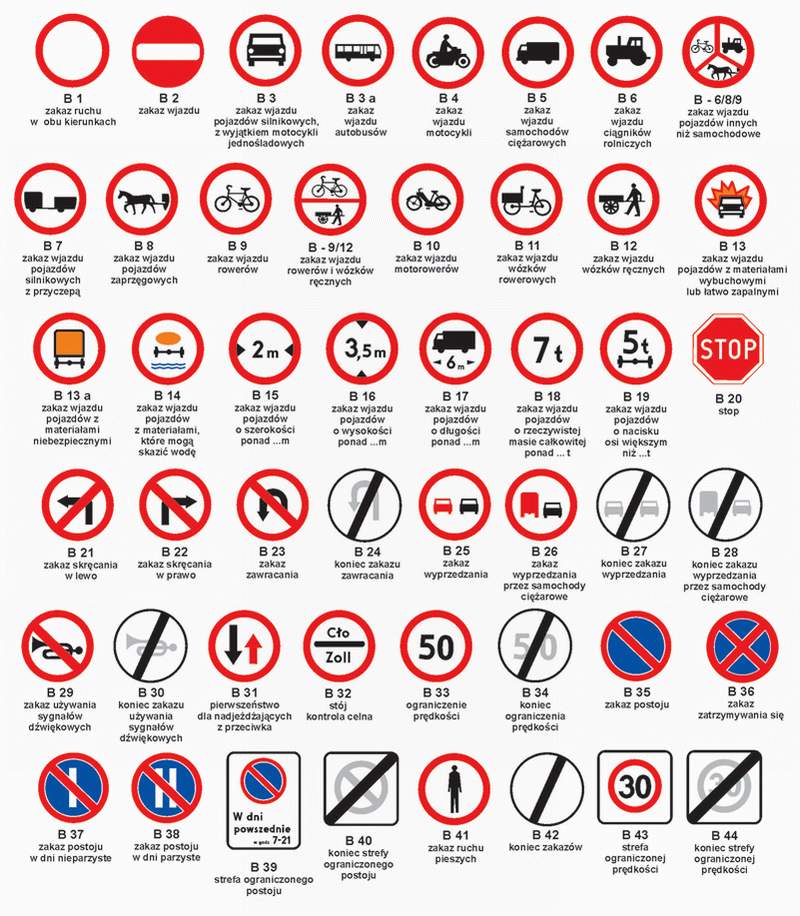 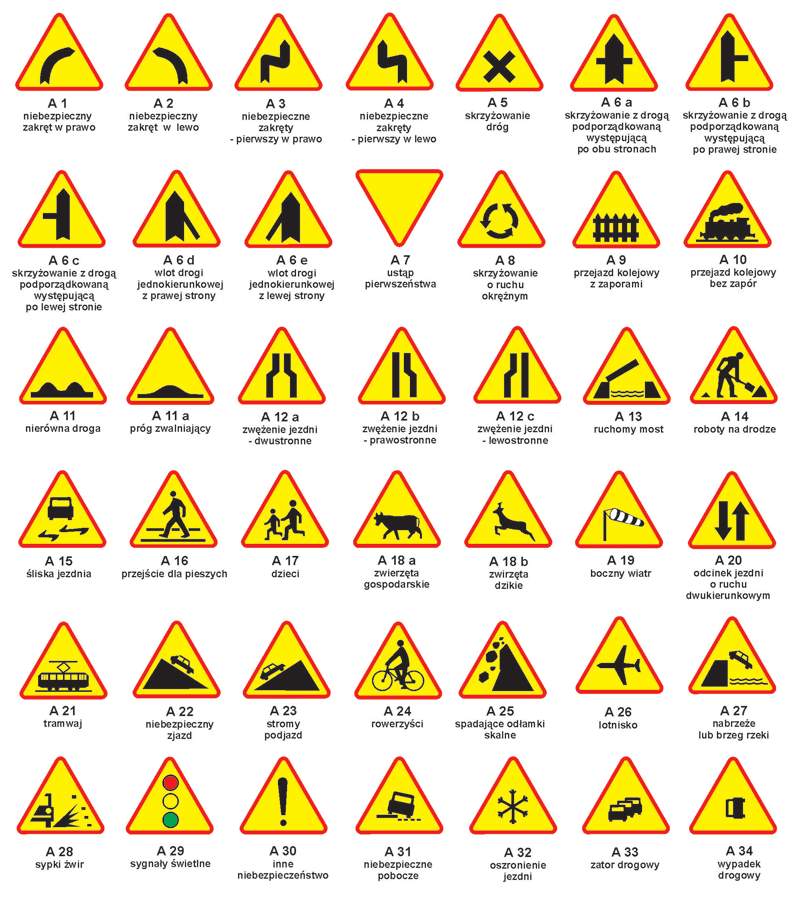 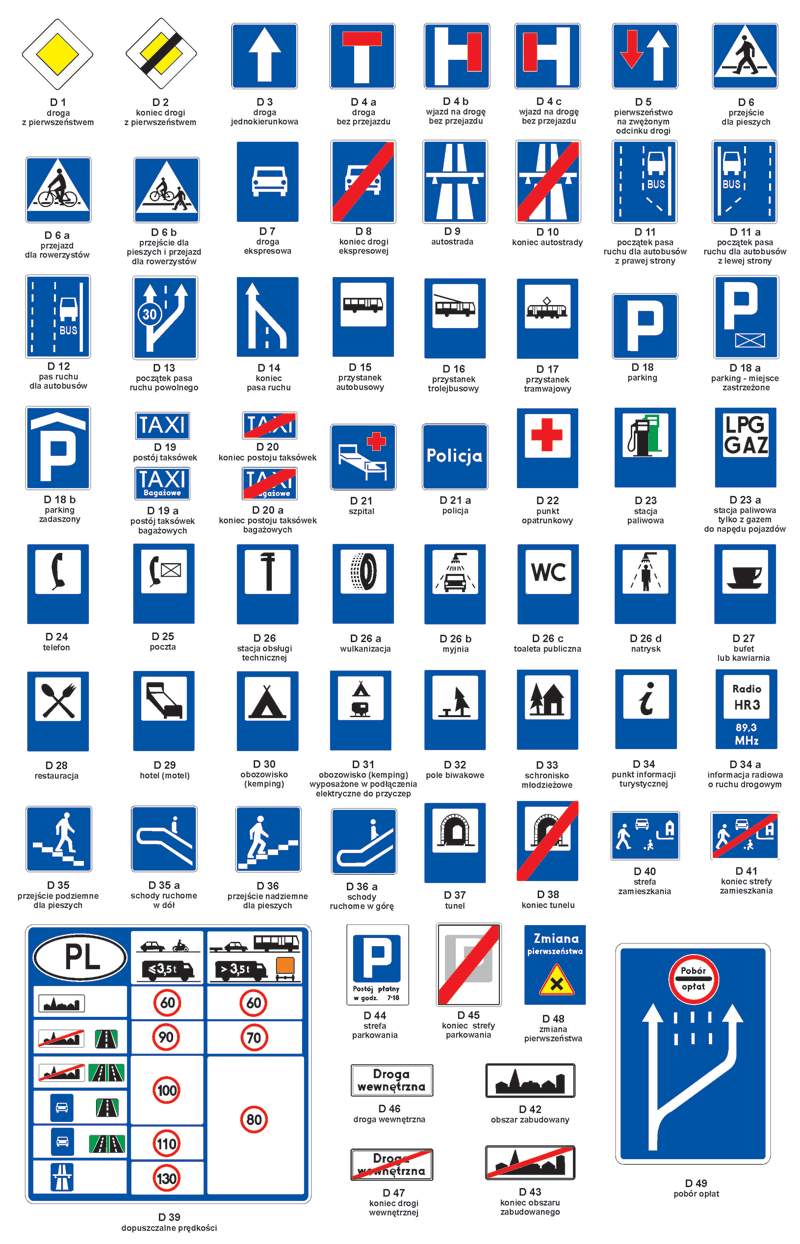 